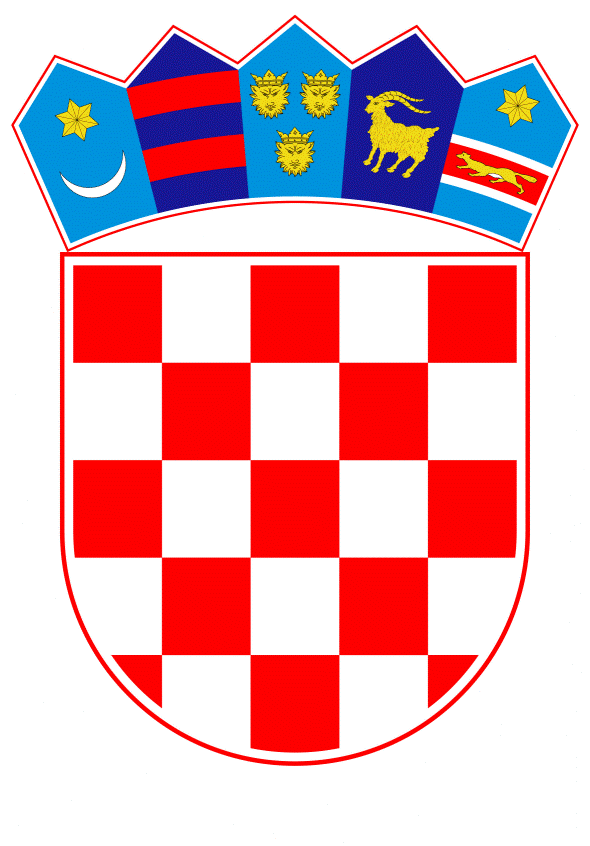 VLADA REPUBLIKE HRVATSKEZagreb, 12. rujna 2019.______________________________________________________________________________________________________________________________________________________________________________________________________________________________MINISTARSTVO VANJSKIH I EUROPSKIH POSLOVAPRIJEDLOG ZAKONA O IZMJENAMA ZAKONA O VANJSKIM POSLOVIMA S KONAČNIM PRIJEDLOGOM ZAKONAZagreb, rujan 2019.I. USTAVNA OSNOVA DONOŠENJA ZAKONAUstavna osnova za donošenje Zakona sadržana je u članku 2. stavku 4. Ustava Republike Hrvatske („Narodne novine“, broj 85/10 – pročišćeni tekst) i broj 5/14 – Odluka Ustavnog suda Republike Hrvatske. II. OCJENA STANJA I OSNOVNA PITANJA KOJA SE TREBAJU UREDITI ZAKONOM TE POSLJEDICE KOJE ĆE DONOŠENJEM ZAKONA PROISTEĆIIzrada predmetnog Zakona potrebna je radi uspostave jedinstvenog pravnog poretka Republike Hrvatske, budući da je 18. srpnja 2019. godine stupio na snagu Zakon o sustavu državne uprave („Narodne novine“, broj 66/2019), donesen u cilju provedbe Nacionalnog programa reformi 2019., u okviru reformskog prioriteta „Unaprjeđenje javne uprave“, koji uključuje mjeru „Decentralizacija i racionalizacija“. Zakonom o sustavu državne uprave je, između ostaloga, propisano da upravnom organizacijom u sastavu ministarstva rukovodi ravnatelj, kao državni službenik, dok je Zakonom o vanjskim poslovima („Narodne novine“, broj 48/96, 72/13, 127/13 i 39/18) propisano da tu ulogu ima pomoćnik ministra, koji ima status državnog dužnosnika.U tom smislu, u svrhu uspostave koherentnog normativnog okvira, kojim se na logički dosljedan i cjelovit način uređuje sustav državne uprave, potrebno je odredbe Zakona o vanjskim poslovima uskladiti s rješenjima iz Zakona o sustavu državne uprave odgovarajućim promjenama odredbi koje se odnose na pomoćnike ministra, s time da se ukazala i potreba naknadnog usklađivanja odredbi članaka 20., 21. i 40. Zakona o vanjskim poslovima s odredbom članka 53. stavka 1. Zakona o sustavu državne uprave, kojom je propisano da radom glavnog tajništva tijela državne uprave rukovodi glavni tajnik, te odredbom članka 56. istog zakona kojom je propisan položaj i odgovornost državnih tajnika.III. OCJENA I IZVORI POTREBNIH SREDSTAVA ZA PROVOĐENJE ZAKONAProvedba odredaba ovog Zakona ne zahtijeva osiguranje posebnih sredstava u državnom proračunu.IV. RAZLOZI ZA DONOŠENJE ZAKONA PO HITNOM POSTUPKUSukladno članku 204. stavku 1. Poslovnika Hrvatskoga sabora („Narodne novine“, broj 81/13, 113/16, 69/17 i 29/18) predlaže se donošenje Zakona o izmjenama Zakona o vanjskim poslovima po hitnom postupku. Predlagatelj smatra da bi objedinjavanje prvog i drugog čitanja ovoga Zakona bilo racionalno, u cilju provedbe Nacionalnog programa reformi 2019., u okviru reformskog prioriteta „Unaprjeđenje javne uprave“, koji uključuje mjeru „Decentralizacija i racionalizacija“, zbog nužnog usklađivanja Zakona o vanjskim poslovima s rješenjima iz Zakona o sustavu državne uprave („Narodne novine“, broj 66/19), te odgovarajućim promjenama odredbi koje se odnose na pomoćnike ministra, glavnog tajnika i državnih tajnika.KONAČNI PRIJEDLOG ZAKONA O IZMJENAMA ZAKONA O VANJSKIM POSLOVIMAČlanak 1.U Zakonu o vanjskim poslovima („Narodne novine“, broj 48/96, 72/13, 127/13 i 39/18) u članku 20. stavak  2. mijenja se i glasi: „Ministarstvo vanjskih i europskih poslova može imati jednog ili više državnih tajnika.“U članku 20. stavak 3. riječi „zamjenik ministra“ zamjenjuju se riječima „državni tajnik“.						Članak 2.Članak 21. Zakona mijenja se i glasi:„Ministarstvo vanjskih i europskih poslova ima glavnog tajnika ministarstva.Glavni tajnik ministarstva odgovara za svoj rad ministru vanjskih i europskih poslova i Vladi Republike Hrvatske.“Članak 3.U članku 40. stavak 3. riječi: „tajnika Ministarstva vanjskih i europskih poslova“, zamjenjuju se riječima „glavnog tajnika Ministarstva vanjskih i europskih poslova“, a riječi: „pomoćnika ministra vanjskih i europskih poslova“ zamjenjuju se riječima: „ravnatelja upravne organizacije u sastavu Ministarstva“.Članak 4.Ovaj Zakon objavit će se u „Narodnim novinama“, a stupa na snagu 1. siječnja 2020. godine.O B R A Z L O Ž E NJ EUz članak 1.U članku 20. stavcima 2 . i 3. Zakona o vanjskim poslovima („Narodne novine“, broj 48/96, 72/13, 127/13 i 39/18), navedeno je da ministar vanjskih poslova može imati zamjenika koji je za svoj rad odgovoran ministru i Vladi Republike Hrvatske. Obzirom da poslove zamjenika ministra sada obavlja ovlašteni državni tajnik, čiji položaj i odgovornost su propisani odredbama članka 56. Zakona o sustavu držane uprave („Narodne novine“ , broj 66/19), riječi zamjenika ministra brisane su i zamijenjene riječima državni tajnik, a formulacija stavka 2. navedenog članka prilagođena je članku 56. Zakona o sustavu državne uprave.Uz članak 2. Odredbama ovoga članka usklađuju se odredbe Zakona o vanjskim poslovima  sa Zakonom o sustavu državne uprave („Narodne novine“, broj 66/19) na način da se iz odredbi članka 21. brišu dijelovi koji se odnose na pomoćnike ministra, budući da Zakon o sustavu državne uprave više ne poznaje institut pomoćnika ministra.Nadalje, ista se odredba Zakona o vanjskim poslovima, naknadno usklađuje s odredbom čl. 53. Zakona o sustavu državne uprave, kojom je propisano da radom glavnog tajništva tijela državne uprave rukovodi glavni tajnik. Uz članak 3.Odredbama ovoga članka usklađuje se odredba članka 40. stavak 3. Zakona o vanjskim poslovima, kojom je predviđeno da su tajnik ministarstva i pomoćnici ministra, između ostalih, ovlašteni predlagači promaknuća državnih službenika,  s odredbama Zakona o sustavu državne uprave.U tome smislu, ovlast predlaganja promaknuća državnih službenika u službi vanjskih poslova imaju, između ostalih, glavni tajnik ministarstva, te ravnatelji upravnih organizacija u sastavu Ministarstva.       Uz članak 4.Ovom odredbom utvrđuje se stupanje na snagu Zakona.TEKST ODREDBI VAŽEĆEG ZAKONA O VANJSKIM POSLOVIMA KOJE SE MIJENJAJUČlanak 20.Ministar vanjskih i europskih poslova predstavlja i upravlja službom vanjskih poslova.Ministar vanjskih i europskih poslova može imati zamjenika.
Zamjenik ministra odgovoran je za svoj rad ministru vanjskih i europskih poslova i Vladi Republike Hrvatske.Članak 21.Ministarstvo vanjskih i europskih poslova ima tajnika ministarstva i pomoćnike ministra vanjskih i europskih poslova. Tajnik Ministarstva vanjskih i europskih poslova i pomoćnici ministra vanjskih i europskih poslova odgovaraju za svoj rad ministru vanjskih i europskih poslova i Vladi Republike Hrvatske. e) Promicanje državnih službenika u službi vanjskih poslovaČlanak 40.Redovno promicanje državnih službenika obavlja se u skladu s propisima o državnim službenicima i namještenicima. Državni službenici postavljeni u službenička zvanja, diplomatska ili konzularna zvanja i imenovani na položaje mogu biti izvanredno promaknuti u više zvanje te biti imenovani na viši položaj kad steknu sljedeće uvjete: 1. da su proveli u službi vanjskih poslova u diplomatskom, odnosno konzularnom zvanju ili položaju vrijeme propisano Pravilnikom o unutarnjem redu službe vanjskih poslova, 2. da su ocijenjeni ocjenom "naročito uspješan" tri godine uzastopce. Odluku o promaknuću donosi ministar vanjskih i europskih poslova na prijedlog tajnika Ministarstva vanjskih i europskih poslova, odnosno pomoćnika ministra vanjskih i europskih poslova, šefa diplomatske misije, odnosno konzularnog ureda.Predlagatelj:Ministarstvo vanjskih i europskih poslovaPredmet:Nacrt prijedloga zakona o izmjenama Zakona o vanjskim poslovima, s Nacrtom konačnog prijedloga zakona